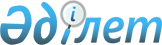 О внесении изменений в приказ Министра информации и коммуникаций Республики Казахстан от 15 декабря 2017 года № 453 "Об утверждении положений территориальных органов Комитета телекоммуникаций Министерства информации и коммуникаций Республики Казахстан"
					
			Утративший силу
			
			
		
					Приказ Министра информации и коммуникаций Республики Казахстан от 15 августа 2018 года № 361. Утратил силу приказом Министра информации и коммуникаций Республики Казахстан от 15 октября 2018 года № 440 (вводится в действие с 4 декабря 2018 года)
      Сноска. Утратил силу приказом Министра информации и коммуникаций РК от 15.10.2018 № 440 (вводится в действие с 04.12.2018).
      В целях реализации постановления Правительства Республики Казахстан от 11 июля 2018 года № 420 "О некоторых вопросах реализации Указа Президента Республики Казахстан от 19 июня 2018 года № 702 "О некоторых вопросах административно-территориального устройства Республики Казахстан" ПРИКАЗЫВАЮ:
      1. Внести в приказ Министра информации и коммуникаций Республики Казахстан от 15 декабря 2017 года № 453 "Об утверждении положений территориальных органов Комитета телекоммуникаций Министерства информации и коммуникаций Республики Казахстан" следующие изменения:
      подпункт 14) пункта 1 изложить в следующей редакции:
      "14) Положение о Республиканском государственном учреждении "Инспекция связи Комитета телекоммуникаций Министерства информации и коммуникаций Республики Казахстан по городу Шымкент и Туркестанской области" согласно приложению 14 к настоящему приказу.";
      в приложении 14 к указанному приказу:
      заголовок изложить в следующей редакции:
      "Положение о Республиканском государственном учреждении "Инспекция связи Комитета телекоммуникаций Министерства информации и коммуникаций Республики Казахстан по городу Шымкент и Туркестанской области";
      пункт 1 изложить в следующей редакции:
      "1. Республиканское государственное учреждение "Инспекция связи Комитета телекоммуникаций Министерства информации и коммуникаций Республики Казахстан по городу Шымкент и Туркестанской области" (далее – Инспекция) является территориальным органом Комитета телекоммуникаций Министерства информации и коммуникаций Республики Казахстан (далее – Комитет), осуществляющим реализационные и контрольные функции в области связи и информатизации.";
      пункты 8 и 9 изложить в следующей редакции:
      "8. Местонахождение Инспекции: Республика Казахстан, 160011, город Шымкент, Аль-Фарабийский район, проспект Тауке Хана, 35.
      9. Полное наименование Инспекции – республиканское государственное учреждение "Инспекция связи Комитета телекоммуникаций Министерства информации и коммуникаций Республики Казахстан по городу Шымкент и Туркестанской области.".
      2. Комитету телекоммуникаций Министерства информации и коммуникаций Республики Казахстан обеспечить:
      1) в течение пяти календарных дней со дня принятия настоящего приказа перерегистрацию в органах юстиции;
      2) в течение десяти календарных дней со дня утверждения настоящего приказа направление его копии в бумажном и электронном виде на казахском и русском языках в Республиканское государственное предприятие на праве хозяйственного ведения "Республиканский центр правовой информации" для включения в Эталонный контрольный банк нормативных правовых актов Республики Казахстан;
      3) размещение настоящего приказа на интернет-ресурсе Министерства информации и коммуникаций Республики Казахстан;
      4) представление в Юридический департамент Министерства информации и коммуникаций Республики Казахстан сведений об исполнении мероприятий, предусмотренных подпунктами 1), 2) и 3) настоящего пункта.
      3. Контроль за исполнением настоящего приказа возложить на курирующего вице-министра информации и коммуникаций Республики Казахстан.
      4. Настоящий приказ вводится в действие со дня его подписания.
					© 2012. РГП на ПХВ «Институт законодательства и правовой информации Республики Казахстан» Министерства юстиции Республики Казахстан
				
      Министр
информации и коммуникаций
Республики Казахстан 

Д. Абаев
